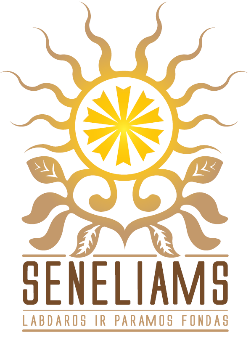 SAVANORIO ANKETA1. Jūsų vardas: 2. Pavardė: 3. Gimimo data: 4. Adresas: 5. El. paštas:6. Tel. numeris: 7. Išsilavinimas:8. Jūsų profesija/specialybė (jeigu studijuojate, parašykite būsimą profesiją): ________________________________________________________________________________________________________________________________________________________________9. Ar turite savanoriško darbo praktikos?TaipNe10. Jeigu į 9 klausimą atsakėte „taip“, tai trumpai parašykite apie turimą praktiką (kur savanoriavote, kokius darbus atlikote, su kokiomis žmonių grupėmis dirbote ir pan.):________________________________________________________________________________________________________________________________________________________________11. Kodėl norėtumėte savanoriauti?________________________________________________________________________________________________________________________________________________________________12. Kas Jus motyvuotų savanoriaujant?________________________________________________________________________________________________________________________________________________________________13. Kokie Jūsų pomėgiai, laisvalaikis?________________________________________________________________________________________________________________________________________________________________14. Kokia savanoriška veikla Jus domintų?Pagalba seneliams namuose Viešieji ryšiai bei reklaminės akcijosFotografavimasRenginių organizavimas ir dalyvavimasMaketavimo ir dizaino darbaiStraipsnių rašymas, vertimai iš užsienio ir į užsienio kalbasKita (įrašykite): ____________________________________________________________________________________________________________________________________________________15. Kada ir kiek laiko galėtumėte skirti savanorystei? (Pažymėkite X)Dėkojame už atsakymus